Lo studente ………………………………………………………………………………………………………………........della classe …………………………………………………………………………………………………………………………per cui è stato programmato un Piano di Apprendimento Individualizzato nella materia di …………………………………………………………………………….…………………………………………………………svolto dal ………………………………………………… al ………………………………………Ha effettuato la relativa verifica in data …………………… ottenendo il seguente voto: …../10.Milano, ……………………………….						Firma del docente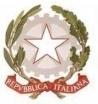 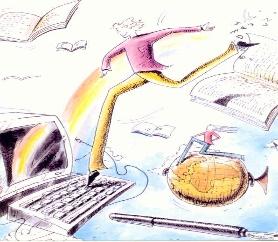 Ministero dell’Istruzione, dell’Università e della RicercaIstituto di Istruzione Superiore Statale“Daniele Marignoni – Marco Polo”Sede centrale: Via Melzi D’Eril, n°9 - 20154 MILANO – Tel. 02313059 – Fax 0233103924Succursale: Via Demostene, n°40 20128 Milano– Tel. 0249518420 - 1- Fax 0227000872Codice fiscale 97722510159 Cod. Mecc. MIIS102004 Codice univoco UFQW0Lwww.marignonipolo.edu.it  pec: miis102004@pec.istruzione.ite-mail: istitutomarignonipolo@gmail.com  miis102004@istruzione.it